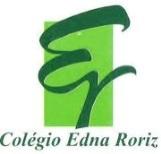 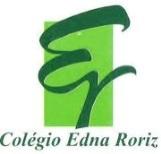 Atividade de ciências 1 – 2º ano PLANETA TERRASua casa fica em uma rua. A sua rua faz parte de uma cidade, e a cidade, de um estado. Todos os estados compõem um país. Todos os países e mares juntos formam o nosso planeta. Esse planeta se chama Terra. Estrelas e Planetas. Pierre Winters. São Paulo: Brinque-Book, 2011.1- Pesquise, uma imagem do planeta Terra visto do espaço e registre, em uma folha, com desenho, gravura ou fotografia. Guarde na pasta do dever.